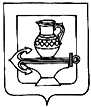 СОВЕТ ДЕПУТАТОВ СЕЛЬСКОГО ПОСЕЛЕНИЯ КУЗЬМИНО-ОТВЕРЖСКИЙ СЕЛЬСОВЕТ ЛИПЕЦКОГО МУНИЦИПАЛЬНОГО РАЙОНА ЛИПЕЦКОЙ ОБЛАСТИ РОССИЙСКОЙ ФЕДЕРАЦИИдвадцатая сессия шестого созываРЕШЕНИЕ11 октября 2021 года                                                                                      № 65О внесении изменений в Положение о порядке проведения общественных обсуждений или публичных слушаний в сфере градостроительных отношений на территории сельского поселения Кузьмино-Отвержский сельсовет Липецкого муниципального района Липецкой области Российской Федерации, утвержденное решением Совета депутатов сельского поселения Кузьмино-Отвержский сельсовет Липецкого муниципального района Липецкой области Российской Федерации от 22.04.2019 № 387Рассмотрев представленные администрацией сельского поселения Кузьмино-Отвержский сельсовет Липецкого муниципального района Липецкой области Российской Федерации изменения в Положение о порядке проведения общественных обсуждений или публичных слушаний в сфере градостроительных отношений на территории сельского поселения Кузьмино-Отвержский сельсовет Липецкого муниципального района Липецкой области Российской Федерации, утвержденное решением Совета депутатов сельского поселения Кузьмино-Отвержский сельсовет Липецкого муниципального района Липецкой области Российской Федерации от 22.04.2019 № 387, руководствуясь Уставом сельского поселения Кузьмино-Отвержский сельсовет Липецкого муниципального района Липецкой области Российской Федерации, и учитывая решения постоянных депутатских комиссий, Совет депутатов сельского поселения Кузьмино-Отвержский  сельсоветРЕШИЛ:1. Внести изменения в Положение о порядке проведения общественных обсуждений или публичных слушаний в сфере градостроительных отношений на территории сельского поселения Кузьмино-Отвержский сельсовет Липецкого муниципального района Липецкой области Российской Федерации, утвержденное решением Совета депутатов сельского поселения Кузьмино-Отвержский сельсовет Липецкого муниципального района Липецкой области Российской Федерации от 22.04.2019 № 387 (согласно приложению).2. Направить изменения в Положение о порядке проведения общественных обсуждений или публичных слушаний в сфере градостроительных отношений на территории сельского поселения Кузьмино-Отвержский сельсовет Липецкого муниципального района Липецкой области Российской Федерации главе администрации сельского поселения Кузьмино-Отвержский сельсовет Липецкого муниципального района для подписания и опубликования в газете "Сельская нива".3. Настоящее решение вступает в силу со дня его официального опубликования. Председатель Совета депутатов сельского поселения Кузьмино-Отвержский сельсовет                                                                                          С.Н.ЛапшовПриложение к решению Совета депутатов сельского поселения Кузьмино-Отвержский сельсовет Липецкого муниципального района Липецкой области Российской Федерации от 11.10.2021 г № 65 Изменения в Положение о порядке проведения общественных обсуждений или публичных слушаний в сфере градостроительных отношений на территории сельского поселения Кузьмино-Отвержский сельсовет Липецкого муниципального района Липецкой области Российской Федерации1. Внести в Положение о порядке проведения общественных обсуждений или публичных слушаний в сфере градостроительных отношений на территории сельского поселения Кузьмино-Отвержский сельсовет Липецкого муниципального района Липецкой области Российской Федерации, утвержденное решением Совета депутатов сельского поселения Кузьмино-Отвержский сельсовет Липецкого муниципального района Липецкой области Российской Федерации от 22.04.2019 № 387 следующие изменения:1) Название, а также слова по тексту "Положения о порядке проведения общественных обсуждений или публичных слушаний в сфере градостроительных отношений на территории сельского поселения Кузьмино-Отвержский сельсовет Липецкого муниципального района Липецкой области Российской Федерации" заменить словами «Положение о порядке проведения общественных обсуждений, публичных слушаний в сфере градостроительных отношений на территории сельского поселения Кузьмино-Отвержский сельсовет Липецкого муниципального района Липецкой области Российской Федерации».2) Часть 1 дополнить пунктом 1.5. следующего содержания:«1.5. Общественные обсуждения или публичные слушания по проекту генерального плана поселений и по проекту, предусматривающему внесение изменений в генеральный план поселений, по проекту правил землепользования и застройки проводятся в каждом населенном пункте муниципального образования, за исключением случаев, установленных частью 3.1 ст.28 ГрК РФ».3)  Части 3 пункт 3.7. изложить в новой редакции:«3.7. Участниками общественных обсуждений или публичных слушаний по проектам генеральных планов, проектам правил землепользования и застройки, проектам планировки территории, проектам межевания территории, проектам правил благоустройства территорий, проектам, предусматривающим внесение изменений в один из указанных утвержденных документов, являются граждане, постоянно проживающие на территории, в отношении которой подготовлены данные проекты, правообладатели находящихся в границах этой территории земельных участков и (или) расположенных на них объектов капитального строительства, а также правообладатели помещений, являющихся частью указанных объектов капитального строительства.».4) Части 3 пункт 3.8. изложить в новой редакции:«3.8. Участники общественных обсуждений за исключением случаев, установленных частью 13 статьи 5.1 Градостроительного кодекса Российской Федерации, в целях идентификации представляют сведения о себе (фамилию, имя, отчество (при наличии), дату рождения, адрес места жительства (регистрации) - для физических лиц; наименование, основной государственный регистрационный номер, место нахождения и адрес - для юридических лиц) с приложением документов, подтверждающих такие сведения. Участники общественных обсуждений, являющиеся правообладателями соответствующих земельных участков и (или) расположенных на них объектов капитального строительства и (или) помещений, являющихся частью указанных объектов капитального строительства, также представляют сведения соответственно о таких земельных участках, объектах капитального строительства, помещениях, являющихся частью указанных объектов капитального строительства, из Единого государственного реестра недвижимости и иные документы, устанавливающие или удостоверяющие их права на такие земельные участки, объекты капитального строительства, помещения, являющиеся частью указанных объектов капитального строительства.».5) Часть 3 дополнить пунктом 3.9. следующего содержания:«3.9. По итогам проведения общественных обсуждений организатор общественных обсуждений подготавливает и оформляет протокол общественных обсуждений, заключение о результатах общественных обсуждений и направляет Главе поселения для принятия решения в соответствии с Градостроительным кодексом Российской Федерации».6)  Часть 4 пункт 4.8. изложить в новой редакции:«4.8. Собрание участников публичных слушаний проводится согласно времени и месту, указанному в оповещении о проведении публичных слушаний».7)  Часть 4 пункт 4.8 дополнить подпунктом 4.8.1. следующего содержания:«4.8.1. К участию в собрании допускаются лица, являющиеся в соответствии с требованиями настоящего Положения участниками публичных слушаний».8) Часть 4 пункт 4.8. дополнить подпунктом 4.8.2. следующего содержания:«4.8.2 Участники публичных слушаний, желающие участвовать в собрании участников публичных слушаний, явившиеся до окончания времени регистрации участников публичных слушаний и по адресу проведения собрания, который указан в оповещении о начале проведения публичных слушаний, регистрируются организатором публичных слушаний при предъявлении паспорта гражданина Российской Федерации или действующего временного удостоверения личности, выданного на срок оформления паспорта гражданина Российской Федерации».9)  Часть 4 пункт 4.8. дополнить подпунктом 4.8.3. следующего содержания:«4.8.3 Регистрация осуществляется путем внесения в лист регистрации участников публичных слушаний, форма которого установлена в приложении 3 к настоящему Положению, сведений об участнике публичных слушаний на основании предъявленных им документов, удостоверяющих личность.В случае, если участник публичных слушаний действует от имени юридического лица, наряду с документами, удостоверяющими его личность, предъявляются документы, подтверждающие его полномочия действовать от имени юридического лица».10)  Часть 4 пункт 4.8. дополнить подпунктом 4.8.4. следующего содержания:«4.8.4 Гражданин, участвуя в собрании участников публичных слушаний, подтверждает свое согласие на обработку его персональных данных путем проставления личной подписи в листе регистрации участников публичных слушаний в графе «Согласие на обработку персональных данных.».11) Части 4 пункт 4.8 дополнить подпунктом 4.8.5. следующего содержания:«4.8.5 Лица, не прошедшие регистрацию, к участию в собрании не допускаются».12)  Части 4 пункт 4.8. дополнить подпунктом 4.8.6. следующего содержания:«4.8.6 В процессе проведения собрания участников публичных слушаний может проводится аудио- и (или) видео- запись».13) Части 4 пункт 4.8 дополнить подпунктом 4.8.7. следующего содержания:«4.8.7 После завершения регистрации председательствующий открывает собрание участников публичных слушаний, представляет себя и секретаря собрания, оглашает наименование проекта, по которому проводится собрание, дату и номер решения о назначении публичных слушаний, предложения по порядку проведения собрания, сообщает общее количество зарегистрировавшихся участников публичных слушаний, оглашает повестку и примерный регламент собрания, предоставляет слово докладчикам, содокладчикам и выступающим».14) Части 4 пункт 4.8 дополнить подпунктом 4.8.8. следующего содержания:«4.8.8 Участники публичных слушаний подают председательствующему заявки на выступления в письменной форме».15) Часть 4 пункт 4.8. дополнить подпунктом 4.8.9. следующего содержания:«4.8.9 Время выступления участников публичных слушаний определяется председательствующим, исходя из количества поступивших заявок на выступления и времени, отведенного для проведения собрания участников публичных слушаний, регламента собрания, но не может быть более 5 минут на одно выступление».16) Части 4 пункт 4.8 дополнить подпунктом 4.8.10. следующего содержания:«4.8.10 Выступления на собрании должны быть связаны с предметом публичных слушаний.Выступающие не вправе употреблять в своей речи грубые, оскорбительные выражения, наносящие вред чести и достоинству других лиц, призывать к незаконным действиям, использовать заведомо ложную информацию, допускать необоснованные обвинения в чей-либо адрес».17) Части 4 пункт 4.8. дополнить подпунктом 4.8.11. следующего содержания:«4.8.11 Участники собрания не вправе мешать проведению собрания, вмешиваться в выступления участников, прерывать их выкриками, аплодисментами».18) Часть 4 пункт 4.8 дополнить подпунктом 4.8.12. следующего содержания:«4.8.12 В ходе проведения собрания участники публичных слушаний вносят замечания и предложения как в письменной, так и в устной форме».19) Часть 4 пункт 4.8. дополнить подпунктом 4.8.13. следующего содержания:«4.8.13 При несоблюдении порядка, участники собрания, могут быть удалены из места проведения собрания».20)  Части 4 пункт 4.8. дополнить подпунктом 4.8.14. следующего содержания:«4.8.14 По окончании выступлений докладчика, содокладчика, участников публичных слушаний (или при истечении предоставленного времени) председательствующий предоставляет время для ответов на поступившие замечания и предложения».21)  Часть 4 пункт 4.8. дополнить подпунктом 4.8.15. следующего содержания:«4.8.15 Предложения и замечания озвучивает председательствующий или докладчик, содокладчик, которым они были внесены».22)  Часть 4 пункт 4.9 изложить в новой редакции:«4.9. Все замечания и предложения участников публичных слушаний, поступившие в ходе проведения собрания, включаются в протокол публичных слушаний».23)  Часть 4 пункт 4.10 изложить в новой редакции:«4.10 По итогам проведения публичных слушаний организатор публичных слушаний подготавливает и оформляет протокол публичных слушаний, заключение о результатах публичных слушаний и направляет Главе поселения для принятия решения в соответствии с Градостроительным кодексом Российской Федерации».24) Признать утратившими силу в части 4 пункты 4.11 – 4.18.25) В части 6 пункт 6.1 изложить в новой редакции:«6.1 Экспозиции проекта, подлежащего рассмотрению на публичных слушаниях, общественных обсуждениях организуется путем размещения рассматриваемого проекта и информационных материалов к нему по адресу (по адресам), указанному в оповещении о проведении публичных слушаний, общественных обсуждений».26) Внести в часть 6 пункт 6.2. следующие изменения:после слов «подлежащего рассмотрению» добавить слова «на общественных обсуждениях или публичных слушаниях в месте, дни и часы, указанные в оповещении о начале публичных слушаний, общественных обсуждений».27)  Часть 6 пункт 6.4. изложить в новой редакции:«6.4. Консультирование посетителей экспозиции проекта, подлежащего рассмотрению на публичных слушаниях или общественных обсуждениях, ведется индивидуально для каждого посетителя в месте, дни и часы, указанные в оповещении о начале публичных слушаний, общественных обсуждений».28) Признать утратившими силу в части 6 пункты 6.5. – 6.6. 29) В часть 8 пункта 8.1.1. дополнить словами следующего содержания:«в случае, указанном в части 7.1 статьи 25 ГрК РФ, срок проведения общественных обсуждений или публичных слушаний по проекту, предусматривающему внесение изменений в генеральный план, с момента оповещения жителей муниципального образования о проведении таких общественных обсуждений или публичных слушаний до дня опубликования заключения о результатах таких общественных обсуждений или публичных слушаний не может быть менее одного месяца и более двух месяцев.».30) Внести в подпункт 8.1.2. пункта 8.1. части 8 следующие изменения:Слова «от двух месяцев до четырех месяцев» заменить словами «от одного до трех месяцев».2. Настоящее решение вступает в силу со дня его официального опубликования. 